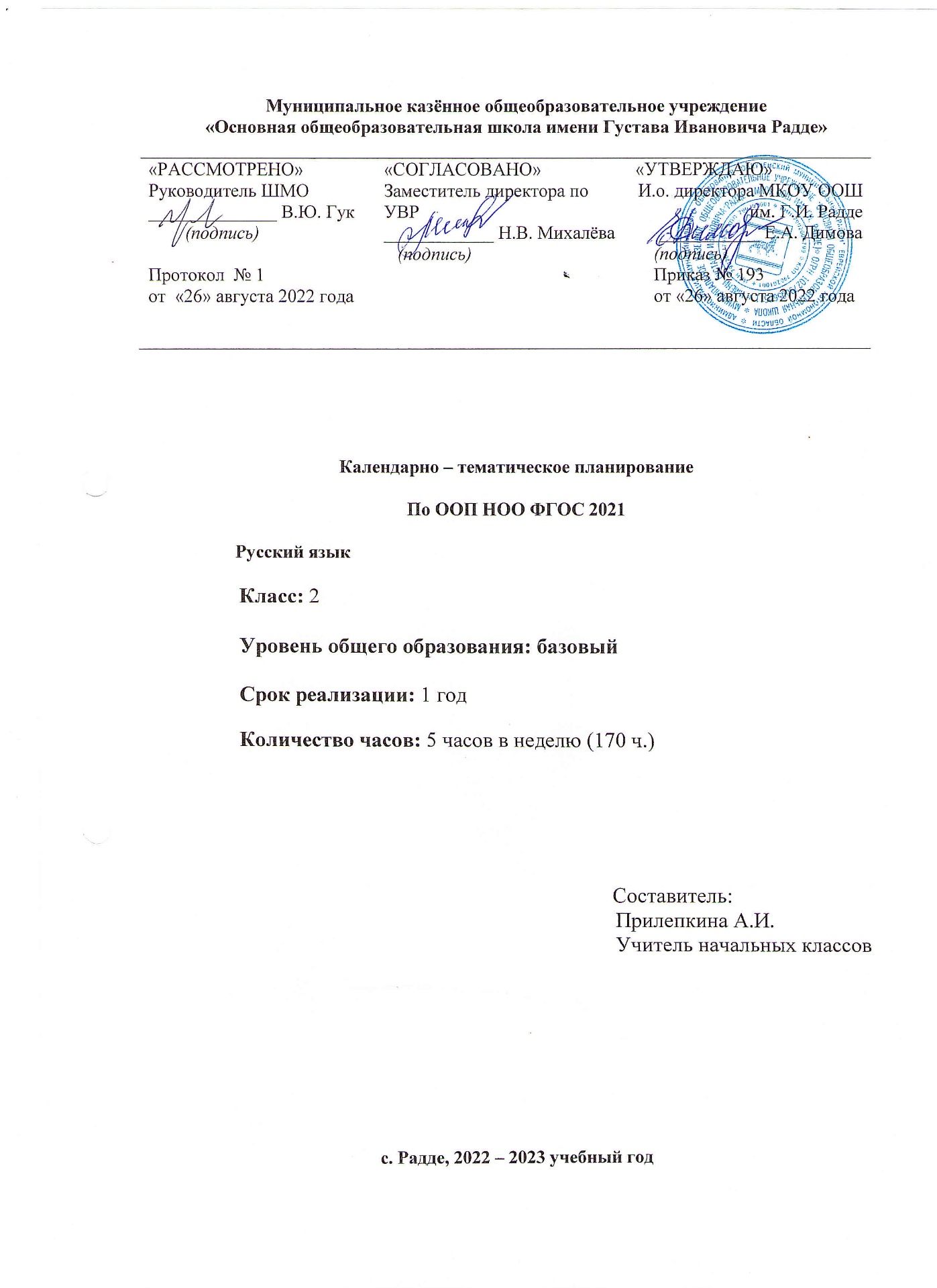   ТЕМАТИЧЕСКОЕ ПЛАНИРОВАНИЕ КАЛЕНДАРНО – ТЕМАТИЧЕСКОЕ ПЛАНИРОВАНИЕ№ п/пНаименование разделов и тем программыКоличество часовКоличество часовКоличество часовВиды деятельностиВиды, формы контроляЭлектронные (цифровые) образовательные ресурсы№ п/пНаименование разделов и тем программывсегоконтрольные работыпрактические работыВиды деятельностиВиды, формы контроляЭлектронные (цифровые) образовательные ресурсыРаздел 1. Общие сведения о языкеРаздел 1. Общие сведения о языкеРаздел 1. Общие сведения о языкеРаздел 1. Общие сведения о языкеРаздел 1. Общие сведения о языкеРаздел 1. Общие сведения о языкеРаздел 1. Общие сведения о языкеРаздел 1. Общие сведения о языке1.1.Язык как основное средство человеческого общения и явление национальной культуры. Многообразие языкового пространства России и мира (первоначальные представления).0.500Рассказ учителя на тему «Язык — средство общения людей и явление культуры»;Устный опрос;https://resh.edu.ru/subject/lesson/42021.2.Знакомство с различными методами познания языка: наблюдение, анализ0.500Учебный диалог «Как язык помогает понять историю и культуру народа?»;Устный опрос;https://resh.edu.ru/subject/lesson/4202Итого по разделу:Итого по разделу:1Раздел 2. Фонетика и графикаРаздел 2. Фонетика и графикаРаздел 2. Фонетика и графикаРаздел 2. Фонетика и графикаРаздел 2. Фонетика и графикаРаздел 2. Фонетика и графикаРаздел 2. Фонетика и графикаРаздел 2. Фонетика и графика2.1.Повторение изученного в 1 классе: смыслоразличительная функция звуков; различение звуков и букв; различение ударных и безударных гласных звуков, твёрдых и мягких согласных звуков, звонких и глухих согласных звуков; шипящие согласные звуки [ж], [ш], [ч’],[щ’]; обозначение на письме твёрдости и мягкости согласных звуков, функции букв е, ё, ю, я; согласный звук [й’] и гласный звук [и].110Работа со схемой «Звуки русского языка», характеристика звуков речи с опорой на схему;Контрольная работа;https://resh.edu.ru/subject/lesson/42022.2.Парные и непарные по твёрдости — мягкости согласные звуки. Парные и непарные по звонкости — глухости согласные звуки. Качественная характеристика звука: гласный — согласный; гласный ударный — безударный; согласный твёрдый — мягкий, парный — непарный; согласный звонкий — глухой, парный — непарный.110Работа со схемой «Звуки русского языка», характеристика звуков речи с опорой на схему;Диктант;https://resh.edu.ru/subject/lesson/42022.3.Функции ь: показатель мягкости предшествующего согласного в конце и в середине слова; разделительный. Использование на письме разделительных ъ и ь.110Практическая работа, в ходе которой необходимо дать характеристику нескольким звукам (гласные ударные/ безударные; согласные твёрдые/мягкие, звонкие/глухие);Тестирование;https://resh.edu.ru/subject/lesson/42022.4.Установление соотношения звукового и буквенного состава в словах с буквами е, ё, ю, я (в начале слова и после гласных).110Работа со схемой «Звуки русского языка», характеристика звуков речи с опорой на схему;Тестирование; Устный; опрос;https://resh.edu.ru/subject/lesson/42022.5.Деление слов на слоги (в том числе при стечении согласных).110Практическая работа, в ходе которой необходимо дать характеристику нескольким звукам (гласные ударные/ безударные; согласные твёрдые/мягкие, звонкие/глухие);Устный опрос;https://resh.edu.ru/subject/lesson/42022.6.Использование знания алфавита при работе со словарями.0.500Комментированное выполнение задания: группировка звуков по заданному основанию;Устный опрос;https://resh.edu.ru/subject/lesson/42022.7.Использование небуквенных графических средств: пробела между словами, знака переноса, абзаца (красной строки), пунктуационных знаков (в пределах изученного)0.500Работа в парах: соотнесение звука (выбирая из ряда предложенных) и его качественной характеристики;Устный опрос;https://resh.edu.ru/subject/lesson/4202Итого по разделу:Итого по разделу:6Раздел 3. ЛексикаРаздел 3. ЛексикаРаздел 3. ЛексикаРаздел 3. ЛексикаРаздел 3. ЛексикаРаздел 3. ЛексикаРаздел 3. ЛексикаРаздел 3. Лексика3.1.Понимание слова как единства звучания и значения. Лексическое значение слова (общее представление).200Работа с рисунками: объяснять значение слова с опорой на рисунок и систему вопросов;Устный опрос;https://resh.edu.ru/; https://uchi.ru/lp/homeworks; https://yandex.ru/.3.2.Выявление слов, значение которых требует уточнения. Определение значения слова по тексту или уточнение значения с помощью толкового словаря.210Творческое задание: составить кроссворд, часть слов объяснить с помощью рисунков, часть слов — с помощью лексического значения слова;Устный опрос;; диктант;https://resh.edu.ru/; https://uchi.ru/lp/homeworks; https://yandex.ru/.3.3.Однозначные и многозначные слова (простые случаи, наблюдение)300Самостоятельная работа: поиск в толковом словаре учебника многозначных слов, выписывание словарной статьи в тетрадь;Устный опрос;https://resh.edu.ru/; https://uchi.ru/lp/homeworks; https://yandex.ru/.3.4.Наблюдение за использованием в речи синонимов, антонимов310Учебный диалог, в ходе которого высказываются предположения о причинах появления нескольких значений одного слова;Учебный диалог, в ходе которого сравниваются слова в; синонимическом ряду и; выявляются различия между; словами. Упражнение направленное на отработку умения выбирать из пары синонимов тот, который более уместен в заданном предложении с комментированием выбора; Работа в парах: поиск в тексте; синонимов;Дифференцированная работа реконструкция текста связанная с выбором из ряда синонимов наиболее подходящего для заполнения пропуска в предложениях текста. Работа с рисунками: развитие умения понимать информацию представленную в виде рисунка; и соотносить её с приведёнными словами — антонимами.Наблюдение за словами;имеющими противоположное; значение (антонимами). Анализ лексического значения слов.Устный опрос;https://resh.edu.ru/; https://uchi.ru/lp/homeworks; https://yandex.ru/.Итого по разделу:Итого по разделу:10Раздел 4. Состав слова (морфемика)Раздел 4. Состав слова (морфемика)Раздел 4. Состав слова (морфемика)Раздел 4. Состав слова (морфемика)Раздел 4. Состав слова (морфемика)Раздел 4. Состав слова (морфемика)Раздел 4. Состав слова (морфемика)Раздел 4. Состав слова (морфемика)4.1.Корень как обязательная часть слова. Однокоренные (родственные) слова. Признаки однокоренных (родственных) слов. Различение однокоренных слов и синонимов, однокоренных слов и слов с омонимичными корнями. Выделение в словах корня (простые случаи)810Наблюдение за языковым материалом и рисунками: сопоставление значений нескольких родственных слов с опорой на собственный речевой опыт и рисунки, высказывание предположений о сходстве и различии в значениях слов, выявление слова, с помощью которого можно объяснить значение всех родственных слов;Диктант; Устный опрос;;https://resh.edu.ru/; https://uchi.ru/lp/homeworks; https://yandex.ru/.4.2.Окончание как изменяемая часть слова. Изменение формы слова с помощью окончания. Различение изменяемых и неизменяемых слов200Работа с понятием «окончание»: анализ предложенного в учебнике определения;Устный опрос;https://resh.edu.ru/; https://uchi.ru/lp/homeworks; https://yandex.ru/.4.3.Суффикс как часть слова (наблюдение). Приставка как часть слова (наблюдение)400Наблюдение за языковым материалом и рисунками: сопоставление значений нескольких родственных слов с опорой на собственный речевой опыт и рисунки, высказывание предположений о сходстве и различии в значениях слов, выявление слова, с помощью которого можно объяснить значение всех родственных слов;Устный опрос;https://resh.edu.ru/; https://uchi.ru/lp/homeworks; https://yandex.ru/.Итого по разделу:Итого по разделу:14Раздел 5. МорфологияРаздел 5. МорфологияРаздел 5. МорфологияРаздел 5. МорфологияРаздел 5. МорфологияРаздел 5. МорфологияРаздел 5. МорфологияРаздел 5. Морфология5.1.Имя существительное (ознакомление): общее значение, вопросы («кто?»,«что?»), употребление в речи810Работа в парах: распределение имён существительных на две группы в зависимости от того, на какой вопрос отвечают:«что?» или «кто?»;Устный опрос; Устный; опрос;; диктант;; контрольная работа;https://resh.edu.ru/; https://uchi.ru/lp/homeworks; https://yandex.ru/.5.2.Глагол (ознакомление): общее значение, вопросы («что делать?», «что сделать?» и др.), употребление в речи610Наблюдение за предложенным набором слов: что обозначают, на какой вопрос отвечают, формулирование вывода, введение понятия «имя существительное»; Наблюдение за предложенным; набором слов: что обозначают;на какой вопрос отвечают;формулирование вывода; введение понятия «глагол»;; Упражнение: распределение; глаголов на две группы в зави‐; симости от того;на какой вопрос отвечают: «что делать?» или «что сделать?»;; Наблюдение за лексическим; значением глаголов.;Дифференцированное задание: группировка глаголов в; зависимости от того; называют они движение или чувства;;Практическая работа: выписать из набора слов только глаголы;; Работа в парах: нахождение в; тексте глаголов;Устный; опрос;; диктант;; контрольная работа;https://resh.edu.ru/; https://uchi.ru/lp/homeworks; https://yandex.ru/.5.3.Имя прилагательное (ознакомление): общее значение, вопросы («какой?»,«какая?», «какое?», «какие?»), употребление в речи410Наблюдение за предложенным; набором слов: что обозначают; на какой вопрос отвечают; формулирование вывода; введение понятия «имя прилагательное»; Работа в парах: распределение имён прилагательных на три; группы в зависимости от того, на какой вопрос отвечают:«какой?»; «какое?»;«какая?».Наблюдение за лексическим; значением имён прилагательных; Дифференцированное задание:; выявление общего признака; группы имён прилагательных;; Практическая работа:; выписывание из текста имён; прилагательныхУстный; опрос;; диктант;; контрольная работа;https://resh.edu.ru/; https://uchi.ru/lp/homeworks; https://yandex.ru/.5.4.Предлог. Отличие предлогов от приставок. Наиболее распространённые предлоги: в, на, из, без, над, до, у, о, об и др.110Учебный диалог «Чем похожи и чем различаются предлоги и приставки?».Устный; опрос;; диктант;; контрольная работа;https://resh.edu.ru/; https://uchi.ru/lp/homeworks; https://yandex.ru/.Итого по разделу:Итого по разделу:19Раздел 6. СинтаксисРаздел 6. СинтаксисРаздел 6. СинтаксисРаздел 6. СинтаксисРаздел 6. СинтаксисРаздел 6. СинтаксисРаздел 6. СинтаксисРаздел 6. Синтаксис6.1.Порядок слов в предложении; связь слов в предложении (повторение). Предложение как единица языка.200Обсуждение проблемного вопроса«Чем различаются предложение и„не предложение“?»; Наблюдение за связью слов в предложении;Упражнение: запись предложений с употреблением слов в предложениях в нужной форме (с опорой на собственный речевой опыт).Устный опрос;https://resh.edu.ru/; https://uchi.ru/lp/homeworks; https://yandex.ru/.6.2.Предложение и слово. Отличие предложения от слова. Наблюдение за выделением в устной речи одного из слов предложения (логическое ударение)200Упражнение: запись предложений с употреблением слов в предложениях в нужной форме (с опорой на собственный речевой опыт);Работа в парах: составление предложений из набора слов.Устный опрос;https://resh.edu.ru/; https://uchi.ru/lp/homeworks; https://yandex.ru/.6.3.Виды предложений по цели высказывания: повествовательные, вопросительные, побудительные предложения.200Упражнение: запись предложений с употреблением слов в предложениях в нужной форме (с опорой на собственный речевой опыт);Работа в парах: составление предложений из набора слов.Устный опрос; Письменный контроль;https://resh.edu.ru/; https://uchi.ru/lp/homeworks; https://yandex.ru/.6.4.Виды предложений по эмоциональной окраске (по интонации): восклицательные и невосклицательные предложения210Работа в парах: сопоставление предложений, различающихся по эмоциональной окраске, произношение предложений с соответствующей интонацией; Практическая работа: выбирать из текста предложения по заданным признакам.Устный опрос; диктант;; контрольная работа;https://resh.edu.ru/; https://uchi.ru/lp/homeworks; https://yandex.ru/.Итого по разделу:Итого по разделу:8Раздел 7. Орфография и пунктуацияРаздел 7. Орфография и пунктуацияРаздел 7. Орфография и пунктуацияРаздел 7. Орфография и пунктуацияРаздел 7. Орфография и пунктуацияРаздел 7. Орфография и пунктуацияРаздел 7. Орфография и пунктуацияРаздел 7. Орфография и пунктуация7.1.Повторение правил право-писания, изученных в 1 классе: прописная буква в начале предложения и в именах собственных (имена, фамилии, клички животных); знаки препинания в конце предложения; перенос слов со строки на строку (без учёта морфемного членения слова); гласные после шипящих в сочетаниях жи, ши (в положении под ударением), ча, ща, чу, щу; сочетания чк, чн.810Учебный диалог «Как; использовать алгоритм порядка действий при списывании?»; Комментированное письмо: объяснение различия в звукобуквенном составе записываемых слов;Упражнения на закрепление; правила написания сочетаний жи; ши; ча; ща; чу; щу; чк; чн.;Взаимопроверка. Осуществление самоконтроля использования; правила;;Наблюдение за языковым; материалом: формулирование на основе анализа предложенного материала ответа на вопрос;связанный с правилом переноса слов; уточнение правила переноса слов (буквы й; ь; ъ);;Работа с таблицей (в одном; столбце слова разделены по; слогам;в другом столбце эти же слова разделены для переноса): сопоставление различия деления слов на слоги и для переноса; объяснение разницы;Устный; опрос;; Письменный контроль;; диктант;; контрольная работа;https://resh.edu.ru/; https://uchi.ru/lp/homeworks; https://yandex.ru/.7.2.Формирование орфографической зоркости: осознание места возможного возникновения орфографической ошибки.1011Практическая работа: запись слов с делением для переноса, осуществление самоконтроля при делении слов для переноса; Дифференцированное задание: нахождение слов по заданному основанию (слова, которые нельзя перенести);Работа в парах: объяснять допущенные ошибки в делении слов для переноса;Устный опрос; Письменный контроль; Контрольная работа; диктант; https://resh.edu.ru/; https://uchi.ru/lp/homeworks; https://yandex.ru/.7.3.Понятие орфограммы.200Совместная разработка алгоритма применения орфограммы«Проверяемые безударные гласные в корне слова»;Устный опрос;https://resh.edu.ru/; https://uchi.ru/lp/homeworks; https://yandex.ru/.7.4.Использование различных способов решения орфографической задачи в зависимости от места орфограммы в слове.900Обсуждение особенностей; обозначения буквами проверяемых безударных гласных в корне слова в процессе сравнения; написания ударных и безударных гласных в однокоренных словах; Учебный диалог «Как; планировать порядок действий; при выявлении места возможной орфографической ошибки»;; Совместная разработка алгоритма применения орфограммы;«Проверяемые безударные; гласные в корне слова». Упражнение: нахождение и;фиксация орфограммы «Проверяемые безударные гласные в; корне слова»;Работа в парах: выявление в ряду родственных слов нескольких; проверочных слов. Дифференцированное задание: нахождение ошибок в подборе; проверочных слов к словам с; орфограммой «Проверяемые; безударные гласные в корне; слова»;;Комментированное письмо, отработка применения изученного правила обозначения безударных гласных в корне слова.Орфографический тренинг, подбор проверочных слов к словам с орфограммой;«Проверяемые безударные; гласные в корне слова»; запись парами проверочного и; проверяемого слов;Устный; опрос;; Письменный контроль;;https://resh.edu.ru/; https://uchi.ru/lp/homeworks; https://yandex.ru/.7.5.Использование орфографического словаря учебника для определения (уточнения) написания слова.700Комментированное письмо при записи слов под диктовку:; выявлять наличие в корне слова изучаемых орфограмм, обосновывать способ проверки; орфограмм.Самостоятельная работа: находить и фиксировать (графически; обозначать) орфограммы.;Устный опрос; Письменный контроль;https://resh.edu.ru/; https://uchi.ru/lp/homeworks; https://yandex.ru/.7.6.Контроль и самоконтроль при проверке собственных и предложенных текстов.800Комментированное письмо при записи слов под диктовку:; выявлять наличие в корне слова изучаемых орфограмм обосновывать способ проверки; орфограмм.Самостоятельная работа: находить и фиксировать (графически; обозначать) орфограммы.Устный опрос; Письменный контроль;https://resh.edu.ru/; https://uchi.ru/lp/homeworks; https://yandex.ru/.7.7.Ознакомление с правилами правописания и их применение:разделительный мягкий знак;сочетания чт, щн, нч;проверяемые безударные гласные в корне слова;парные звонкие и глухие согласные в корне слова;непроверяемые гласные и согласные (перечень слов в орфографическом словаре учебника);прописная буква в именах собственных: имена, фамилии, отчества людей, клички животных, географические названия;раздельное написание предлогов с именами существительными620Объяснение учащимися; собственных действий при; подборе проверочных слов и; указание на тип орфограммы;; Работа в парах: аргументировать написание в тексте слов с; изученными орфограммами;; Комментированное письмо при записи слов под диктовку:; выявлять наличие в корне слова изучаемых орфограмм ,обосновывать способ проверки; орфограмм;Самостоятельная работа: находить и фиксировать (графически; обозначать) орфограммы;Устный опрос; Письменный контроль; Контрольная работа;https://resh.edu.ru/; https://uchi.ru/lp/homeworks; https://yandex.ru/.Итого по разделу:Итого по разделу:50Раздел 8. Развитие речиРаздел 8. Развитие речиРаздел 8. Развитие речиРаздел 8. Развитие речиРаздел 8. Развитие речиРаздел 8. Развитие речиРаздел 8. Развитие речиРаздел 8. Развитие речи8.1.Выбор языковых средств в соответствии с целями и условиями устного общения для эффективного решения коммуникативной задачи (для ответа на заданный вопрос, для выражения собственного мнения). Овладение основными умениями ведения разговора (начать, поддержать, закончить разговор, привлечь внимание и т. п.). Практическое овладение диалогической формой речи. Соблюдение норм речевого этикета и орфоэпических норм в ситуациях учебного и бытового общения.200Учебный диалог, в ходе которого учащиеся учатся определять особенности ситуации общения: цели, задачи, состав участников, место, время, средства коммуникации;Обобще ние результатов диалога: сообщение учителя о том, что в ситуации общения важно удерживать цель общения, учитывать, с кем и где происходит общение, поскольку от этих особенностей ситуации зависит выбор языковых средствУстный опрос;https://resh.edu.ru/; https://uchi.ru/lp/homeworks; https://yandex.ru/.8.2.Умение договариваться и приходить к общему решению в совместной деятельности при проведении парной и групповой работы200Ролевые игры, разыгрывание сценок для отработки умений ведения разговора: начать, поддержать, закончить разговор, привлечь внимание и т. п.;Творческое задание: создание собственных диалогов в ситуациях необходимости начать, поддержать, закончить разговор, привлечь внимание и т. п.;Устный опрос;https://resh.edu.ru/; https://uchi.ru/lp/homeworks; https://yandex.ru/.8.3.Составление устного рассказа по репродукции картины. Составление устного рассказа по личным наблюдениям и вопросам900Составление устного рассказа по картине с опорой на вопросы с опорой на ключевые слова самостоятельно;Экскурсия в художественный музей (при наличии в месте проживания) или виртуальная экскурсия по художественному музею;Выбор картины, которая произвела наибольшее впечатление во время экскурсии. Устный рассказ об этой картине;Устный рассказ об этой картинеУстный опрос; Письменный контроль;https://resh.edu.ru/; https://uchi.ru/lp/homeworks; https://yandex.ru/.8.4.Текст. Признаки текста: смысловое единство предложений в тексте; последовательность предложений в тексте; выражение в тексте законченной мысли.300Наблюдение за нормами речевого этикета;Наблюдение за способами связи предложений в тексте; высказывание предположений о способах связи предложений в тексте.Наблюдение за; последовательностью; предложений в тексте.Устный опрос; Письменный контроль;https://resh.edu.ru/; https://uchi.ru/lp/homeworks; https://yandex.ru/.8.5.Тема текста. Основная мысль. Заглавие текста. Подбор заголовковк предложенным текстам. Последовательность частей текста (абзацев). Корректирование текстов с нарушенным порядком предложений и абзацев.Типы текстов: описание, повествование, рассуждение, их особенности (первичное ознакомление).301Практическая работа:; установление; соответствия/несоответствия; заголовка и текста, аргументация своей точки зрения. Творческая работа: составление текста по заданным характеристикам — названию; количеству абзацев и микротемам каждогоабзаца.Устный; опрос;; Письменный контроль;https://resh.edu.ru/; https://uchi.ru/lp/homeworks; https://yandex.ru/.8.6.Знакомство с жанром поздравления.200Творческая работа: составление текста по заданным характеристикам— названию, количеству абзацев и микротемам каждого абзаца; Творческое задание: создание; текста поздравительной открытки (выбор повода для поздравления определяется самими учащимися).Устный опрос;https://resh.edu.ru/; https://uchi.ru/lp/homeworks; https://yandex.ru/.8.7.Понимание текста: развитие умения формулировать простые выводы на основе информации, содержащейся в тексте.400Наблюдение за текстом‐; повествованием и установление его особенностей;;Работа в группах: сравнение;текстов-повествований с текстами- описаниями;;Наблюдение за текстом-рассуждением;установление его особенностей;. Учебный диалог «Что важно для составления текста-рассуждения?».Устный опрос;https://resh.edu.ru/; https://uchi.ru/lp/homeworks; https://yandex.ru/.8.8.Выразительное чтение текста вслух с соблюдением правильной интонации.Подробное изложение повествовательного текста объёмом 30—45 слов с опорой на вопросы500Устные ответы на поставленные к тексту вопросы;;Устный пересказ текста с опорой на вопросы;;Письменное подробное изложение содержания текста с опорой на; вопросы;;Самопроверка с возможностью; корректировки пересказа.Устный опрос;https://resh.edu.ru/; https://uchi.ru/lp/homeworks; https://yandex.ru/.Итого по разделу:Итого по разделу:30ОБЩЕЕ КОЛИЧЕСТВО ЧАСОВ ПО ПРОГРАММЕОБЩЕЕ КОЛИЧЕСТВО ЧАСОВ ПО ПРОГРАММЕ170172№ п/пТема урокаКоличество часовКоличество часовКоличество часовДатаизученияДатаизученияВиды, формы контроля№ п/пТема урокавсегоконтрольные работыпрактические работыДатаизученияДатаизученияВиды, формы контроля№ п/пТема урокавсегоконтрольные работыпрактические работыплан фактВиды, формы контроля1.Знакомство с учебником. Какая бывает речь?100Устный опрос;2.Что можно узнать о человеке по его речи?100Устный опрос;3.Как отличить диалог от монолога.100Устный опрос;4.Проверка знаний100Тестирование;5.Что такое текст?100Устный опрос;6.Что такое тема и главная мысль текста?100Устный опрос;7.Части текста100Устный опрос;8.Входная контрольная работа (диктант)110Устный опрос; Диктант;; контрольная работа.9.Работа над ошибками100Устный опрос;10.Что такое предложение?100Устный опрос;11.Как из слов составить предложение?100Устный опрос;12.Контрольное списывание110Письменный контроль;; контрольное списывание;13.Что такое главные члены предложения?100Устный опрос;14.Что такое второстепенные члены предложения?100Устный опрос;15.Подлежащее и сказуемое - главные члены предложения100Устный опрос;16.Что такое распространённые и нераспространённые предложения?100Устный опрос;17.Как установить связь слов в предложении?100Устный опрос;18.Развитие речи. Обучающее сочинение по картине100Письменный контроль;; сочинение;19.Словарный диктант. Анализ сочинений110Диктант;20.Контрольный диктант110Диктант;21.Обобщение. Работа над ошибками100Устный опрос; Письменный контроль;22.Что такое лексическое значение слова?100Устный опрос;23.Что такое лексическое значение слова?100Устный опрос;24.Что такое однозначные и многозначные слова?100Устный опрос;25.Что такое прямое и переносное значение многозначных слов?100Устный опрос;26.Что такое синонимы?100Устный опрос;27.Что такое антонимы?100Устный опрос;28.Что такое антонимы?100Устный опрос;29.Контрольный диктант110Диктант;30.Работа над ошибками100Устный опрос;31.Что такое родственные слова?100Устный опрос;32.Что такое родственные слова?100Устный опрос;33.Что такое корень? Что такое однокоренные слова?100Устный опрос;34.Что такое корень? Что такое однокоренные слова?100Устный опрос;35.Какие бывают слоги?100Устный опрос;36.Как определить ударный слог?100Устный опрос;37.Как определить ударный слог?100Устный опрос;38.Как переносить слова с одной строчки на другую?100Устный опрос;39.Как переносить слова с одной строчки на другую?100Устный опрос;40.Обучающее сочинение по серии картинок100Устный опрос; сочинение;41.Проверочная работа по теме "Слова, слова, слова..."100Письменный контроль;42.Контрольный диктант110Диктант;43.Обобщение. Работа над ошибками100Устный опрос;44.Как различить звуки и буквы?100Устный опрос;45.Как мы используем алфавит?100Устный опрос;46.Как мы используем алфавит?100Устный опрос;47.Какие слова пишутся с заглавной буквы?100Устный опрос;48.Как определить гласные звуки?100Устный опрос;49.Контрольный диктант110Диктант;50.Работа над ошибками100Письменный контроль;51.Правописание слов с безударным гласным звуком в корне100Устный опрос;52.Правописание слов с безударным гласным звуком в корнеПравописание слов с безударным гласным звуком в корнеПравописание слов с безударным гласным звуком в корне11111111100000000Устный опрос;Устный опрос;53.Правописание слов с безударным гласным звуком в корнеПравописание слов с безударным гласным звуком в корнеПравописание слов с безударным гласным звуком в корне11111111100000000Устный опрос;Устный опрос;54.Правописание слов с безударным гласным звуком в корнеПравописание слов с безударным гласным звуком в корнеПравописание слов с безударным гласным звуком в корне11111111100000000Устный опрос;Устный опрос;55.Правописание слов с безударным гласным звуком в корнеПравописание слов с безударным гласным звуком в корнеПравописание слов с безударным гласным звуком в корне11111111100000000Устный опрос;Устный опрос;56.Правописание слов с непроизносимыми безударными гласными звуками в корнеПравописание слов с непроизносимыми безударными гласными звуками в корнеПравописание слов с непроизносимыми безударными гласными звуками в корне11111111100000000Устный опрос;Устный опрос;57.Правописание слов с непроизносимыми безударными гласными звуками в корнеПравописание слов с непроизносимыми безударными гласными звуками в корнеПравописание слов с непроизносимыми безударными гласными звуками в корне11111111100000000Устный опрос;Устный опрос;58.Правописание слов с непроизносимыми безударными гласными звуками в корнеПравописание слов с непроизносимыми безударными гласными звуками в корнеПравописание слов с непроизносимыми безударными гласными звуками в корне11111111100000000Устный опрос;Устный опрос;59.Развитие речи. Обучающее сочинениеРазвитие речи. Обучающее сочинениеРазвитие речи. Обучающее сочинение11111111100000000Практическая работа;Практическая работа;60.Диктант. Контрольная работаДиктант. Контрольная работаДиктант. Контрольная работа11111111111110000Диктант;; проверочная работа;Диктант;; проверочная работа;61.Словарный диктант. Работа над ошибкамиСловарный диктант. Работа над ошибкамиСловарный диктант. Работа над ошибками11111111111110000Устный опрос; диктант;;Устный опрос; диктант;;62.Как определить согласные звуки?Как определить согласные звуки?Как определить согласные звуки?11111111100000000Устный опрос;Устный опрос;63.Согласный звук [Й] и буква И краткоеСогласный звук [Й] и буква И краткоеСогласный звук [Й] и буква И краткое11111111100000000Устный опрос;Устный опрос;64.Согласный звук [Й] и буква И краткоеСогласный звук [Й] и буква И краткоеСогласный звук [Й] и буква И краткое11111111100000000Устный опрос;Устный опрос;65.Слова с удвоенными согласнымиСлова с удвоенными согласнымиСлова с удвоенными согласными11111111100000000Устный опрос;Устный опрос;66.Развитие речи. Сочинение по репродукции картины А.С. Степанова «Лоси»Развитие речи. Сочинение по репродукции картины А.С. Степанова «Лоси»Развитие речи. Сочинение по репродукции картины А.С. Степанова «Лоси»11111111100000000Устный опрос; сочинениеУстный опрос; сочинение67.Наши проекты. И в шутку и всерьёзНаши проекты. И в шутку и всерьёзНаши проекты. И в шутку и всерьёз11111111100000000Письменный контроль;; проект;Письменный контроль;; проект;68.Твёрдые и мягкие согласные звуки и буквы для их обозначенияТвёрдые и мягкие согласные звуки и буквы для их обозначенияТвёрдые и мягкие согласные звуки и буквы для их обозначения11111111100000000Устный опрос;Устный опрос;69.Твёрдые и мягкие согласные звуки и буквы для их обозначенияТвёрдые и мягкие согласные звуки и буквы для их обозначенияТвёрдые и мягкие согласные звуки и буквы для их обозначения11111111100000000Устный опрос;Устный опрос;70.Как обозначить мягкость согласного звука на письме?Как обозначить мягкость согласного звука на письме?Как обозначить мягкость согласного звука на письме?11111111100000000Устный опрос;Устный опрос;71.Правописание мягкого знака в конце и середине слова перед другими согласнымиПравописание мягкого знака в конце и середине слова перед другими согласнымиПравописание мягкого знака в конце и середине слова перед другими согласными11111111100000000Устный опрос;Устный опрос;72.Правописание мягкого знака в конце и середине слова перед другими согласнымиПравописание мягкого знака в конце и середине слова перед другими согласнымиПравописание мягкого знака в конце и середине слова перед другими согласными11111111100000000Устный опрос;Устный опрос;73.Контрольный диктантКонтрольный диктантКонтрольный диктант11111111111110000Диктант;Диктант;74.Проверочная работаПроверочная работаПроверочная работа11111111100000000Тестирование;Тестирование;75.Работа над ошибкамиРабота над ошибкамиРабота над ошибками11111111100000000Устный опрос;Устный опрос;76.Наши проекты. Пишем письмо.Наши проекты. Пишем письмо.Наши проекты. Пишем письмо.11111111100000000Проект;;Проект;;77.Обобщающий урокОбобщающий урокОбобщающий урок11111111100000000Устный опрос;Устный опрос;78.Буквосочетания ЧК, ЧН, ЧТ, ЩН, НЧБуквосочетания ЧК, ЧН, ЧТ, ЩН, НЧБуквосочетания ЧК, ЧН, ЧТ, ЩН, НЧ11111111100000000Устный опрос;Устный опрос;79.Развитие речи. Обучающее изложениеРазвитие речи. Обучающее изложениеРазвитие речи. Обучающее изложение11111111100000000Обучающее изложение;;Обучающее изложение;;80.Повторение темы "Твёрдые и мягкие согласные"Повторение темы "Твёрдые и мягкие согласные"Повторение темы "Твёрдые и мягкие согласные"11111111100000000Устный опрос;Устный опрос;81.Контрольный диктантКонтрольный диктантКонтрольный диктант11111111111110000Диктант;Диктант;82.Закрепление знаний. Работа над ошибкамиЗакрепление знаний. Работа над ошибкамиЗакрепление знаний. Работа над ошибками11111111100000000Устный опрос; Проект;;Устный опрос; Проект;;83.Наши проекты. РифмаНаши проекты. РифмаНаши проекты. Рифма11111111100000000Проект;;Проект;;84.Буквосочетания ЖИ-ШИ, ЧА-ЩА, ЧУ-ЩУБуквосочетания ЖИ-ШИ, ЧА-ЩА, ЧУ-ЩУБуквосочетания ЖИ-ШИ, ЧА-ЩА, ЧУ-ЩУ11111111100000000Устный опрос;Устный опрос;85.Буквосочетания ЖИ-ШИ, ЧА-ЩА, ЧУ-ЩУБуквосочетания ЖИ-ШИ, ЧА-ЩА, ЧУ-ЩУБуквосочетания ЖИ-ШИ, ЧА-ЩА, ЧУ-ЩУ11111111100000000Устный опрос;Устный опрос;86.Буквосочетания ЖИ-ШИ, ЧА-ЩА, ЧУ-Проверь себя.Буквосочетания ЖИ-ШИ, ЧА-ЩА, ЧУ-Проверь себя.Буквосочетания ЖИ-ШИ, ЧА-ЩА, ЧУ-Проверь себя.11111111100000000Устный опрос; самооценка с; использованием "Оценочного; листа"Устный опрос; самооценка с; использованием "Оценочного; листа"87.Как отличить звонкие согласные звуки от глухих?Как отличить звонкие согласные звуки от глухих?Как отличить звонкие согласные звуки от глухих?11111111100000000Устный опрос;Устный опрос;88.Произношение и написание парных звонких и глухих согласных звуков. Как отличить звонкие согласные звуки от глухих?Произношение и написание парных звонких и глухих согласных звуков. Как отличить звонкие согласные звуки от глухих?Произношение и написание парных звонких и глухих согласных звуков. Как отличить звонкие согласные звуки от глухих?11111111100000000Устный опрос;Устный опрос;89.Проверка парных согласных в корне словаПроверка парных согласных в корне словаПроверка парных согласных в корне слова11111111100000000Устный опрос;Устный опрос;90.Распознавание проверяемых и проверочных слов. Проверка парных согласныхРаспознавание проверяемых и проверочных слов. Проверка парных согласныхРаспознавание проверяемых и проверочных слов. Проверка парных согласных11111111100000000Устный опрос;Устный опрос;91.Проверка парных согласных. Изложение повествовательного текстаПроверка парных согласных. Изложение повествовательного текстаПроверка парных согласных. Изложение повествовательного текста11111111100000000Устный опрос;Устный опрос;92.Правописание парных звонких и глухих согласных на конце словаПравописание парных звонких и глухих согласных на конце словаПравописание парных звонких и глухих согласных на конце слова11111111100000000Устный опрос;Устный опрос;93.Правописание парных звонких и глухих согласных на конце словаПравописание парных звонких и глухих согласных на конце словаПравописание парных звонких и глухих согласных на конце слова11111111100000000Устный опрос;Устный опрос;94.Правописание парных звонких и глухих согласных на конце словаПравописание парных звонких и глухих согласных на конце словаПравописание парных звонких и глухих согласных на конце слова11111111100000000Устный опрос;Устный опрос;95.Правописание парных звонких и глухих согласных на конце слова. Изложение повествовательного текста по вопросам планаПравописание парных звонких и глухих согласных на конце слова. Изложение повествовательного текста по вопросам планаПравописание парных звонких и глухих согласных на конце слова. Изложение повествовательного текста по вопросам плана11111111100000000Устный опрос; изложение.;Устный опрос; изложение.;96.Проверка знанийПроверка знанийПроверка знаний11111111100000000Тестирование;Тестирование;97.Контрольный диктантКонтрольный диктантКонтрольный диктант11111111111110000Диктант;Диктант;98.Словарный диктант. Работа над ошибками. Обобщение изученного материалаСловарный диктант. Работа над ошибками. Обобщение изученного материалаСловарный диктант. Работа над ошибками. Обобщение изученного материала11111111100000000Устный опрос;Устный опрос;99.Правописание слов с разделительным мягким знакомПравописание слов с разделительным мягким знакомПравописание слов с разделительным мягким знаком11111111100000000Устный опрос;Устный опрос;100.Правописание слов с разделительным мягким знакомПравописание слов с разделительным мягким знакомПравописание слов с разделительным мягким знаком11111111100000000Устный опрос;Устный опрос;101.Правописание слов с разделительным мягким знакомПравописание слов с разделительным мягким знакомПравописание слов с разделительным мягким знаком11111111100000000Устный опрос;Устный опрос;102.Разделительный мягкий знак. Обобщение изученного материалаРазделительный мягкий знак. Обобщение изученного материалаРазделительный мягкий знак. Обобщение изученного материала11111111100000000Устный опрос;Устный опрос;103.Контрольное списываниеКонтрольное списываниеКонтрольное списывание11111111111110000Контрольная работа;Контрольная работа;104.Обучающее сочинение "Зимние забавы"Обучающее сочинение "Зимние забавы"Обучающее сочинение "Зимние забавы"11111111100000000Обучающее сочинение;;Обучающее сочинение;;105.Проверка знанийПроверка знанийПроверка знаний11111111100000000Тестирование;Тестирование;106.Обобщение изученного материалаОбобщение изученного материалаОбобщение изученного материала11111111100000000Устный опрос;Устный опрос;107.Что такое части речи?Что такое части речи?Что такое части речи?11111111100000000Устный опрос;Устный опрос;108.Что такое части речи?Что такое части речи?Что такое части речи?11111111100000000Устный опрос;Устный опрос;109.Что такое имя существительное?Что такое имя существительное?Что такое имя существительное?11111111100000000Устный опрос;110.Одушевлённые и неодушевлённые имена существительныеОдушевлённые и неодушевлённые имена существительныеОдушевлённые и неодушевлённые имена существительныеОдушевлённые и неодушевлённые имена существительные111111110000000Устный опрос;Устный опрос;111.Собственные и нарицательные имена существительные. Правописание собственных имён существительныхСобственные и нарицательные имена существительные. Правописание собственных имён существительныхСобственные и нарицательные имена существительные. Правописание собственных имён существительныхСобственные и нарицательные имена существительные. Правописание собственных имён существительных111111110000000Устный опрос;Устный опрос;112.Собственные и нарицательные имена существительные. Заглавная буква в именах, отчествах и фамилиях людейСобственные и нарицательные имена существительные. Заглавная буква в именах, отчествах и фамилиях людейСобственные и нарицательные имена существительные. Заглавная буква в именах, отчествах и фамилиях людейСобственные и нарицательные имена существительные. Заглавная буква в именах, отчествах и фамилиях людей111111110000000Устный опрос;Устный опрос;113.Собственные и нарицательные имена существительные. Заглавная буква в именах сказочных героев в названиях книг, журналов и газетСобственные и нарицательные имена существительные. Заглавная буква в именах сказочных героев в названиях книг, журналов и газетСобственные и нарицательные имена существительные. Заглавная буква в именах сказочных героев в названиях книг, журналов и газетСобственные и нарицательные имена существительные. Заглавная буква в именах сказочных героев в названиях книг, журналов и газет111111110000000Устный опрос;Устный опрос;114.Заглавная буква в написании кличек животных. Развитие речиЗаглавная буква в написании кличек животных. Развитие речиЗаглавная буква в написании кличек животных. Развитие речиЗаглавная буква в написании кличек животных. Развитие речи111111110000000Устный опрос;Устный опрос;115.Заглавная буква в географических названияхЗаглавная буква в географических названияхЗаглавная буква в географических названияхЗаглавная буква в географических названиях111111110000000Устный опрос;Устный опрос;116.Обучающее изложениеОбучающее изложениеОбучающее изложениеОбучающее изложение111111110000000Обучающее изложение;;Обучающее изложение;;117.Обобщение знаний о написании слов с заглавной буквыОбобщение знаний о написании слов с заглавной буквыОбобщение знаний о написании слов с заглавной буквыОбобщение знаний о написании слов с заглавной буквы111111110000000Устный опрос;Устный опрос;118.Диктант по теме«Заглавная буква в именах собственных»Диктант по теме«Заглавная буква в именах собственных»Диктант по теме«Заглавная буква в именах собственных»Диктант по теме«Заглавная буква в именах собственных»111111111111000Диктант;Диктант;119.Работа над ошибками.Работа над ошибками.Работа над ошибками.Работа над ошибками.111111110000000Устный опрос;Устный опрос;120.Единственное и множественное число имён существительныхЕдинственное и множественное число имён существительныхЕдинственное и множественное число имён существительныхЕдинственное и множественное число имён существительных111111110000000Устный опрос;Устный опрос;121.121.Единственное и множественное число имён существительныхЕдинственное и множественное число имён существительныхЕдинственное и множественное число имён существительныхЕдинственное и множественное число имён существительных11111100000000Устный опрос;Устный опрос;Устный опрос;122.122.Единственное и множественное число имён существительныхЕдинственное и множественное число имён существительныхЕдинственное и множественное число имён существительныхЕдинственное и множественное число имён существительных11111100000000Устный опрос;Устный опрос;Устный опрос;123.123.Подробное изложение повествовательного текстаПодробное изложение повествовательного текстаПодробное изложение повествовательного текстаПодробное изложение повествовательного текста11111100000000Изложение;; устный опрос;;Изложение;; устный опрос;;Изложение;; устный опрос;;124.124.Проверка знанийПроверка знанийПроверка знанийПроверка знаний11111100000000Тестирование;Тестирование;Тестирование;125.125.Контрольный диктант (с грамматическим заданием)Контрольный диктант (с грамматическим заданием)Контрольный диктант (с грамматическим заданием)Контрольный диктант (с грамматическим заданием)11111111110000Диктант;Диктант;Диктант;126.126.Работа над ошибками, допущенными в изложении и диктантеРабота над ошибками, допущенными в изложении и диктантеРабота над ошибками, допущенными в изложении и диктантеРабота над ошибками, допущенными в изложении и диктанте11111100000000Устный опрос;Устный опрос;Устный опрос;127.127.Что такое глагол?Что такое глагол?Что такое глагол?Что такое глагол?11111100000000Устный опрос;Устный опрос;Устный опрос;128.128.Что такое глагол?Что такое глагол?Что такое глагол?Что такое глагол?11111100000000Устный опрос;Устный опрос;Устный опрос;129.129.Что такое глагол?Что такое глагол?Что такое глагол?Что такое глагол?11111100000000Устный опрос;Устный опрос;Устный опрос;130.130.Единственное и множественное число глаголовЕдинственное и множественное число глаголовЕдинственное и множественное число глаголовЕдинственное и множественное число глаголов11111100000000Устный опрос;Устный опрос;Устный опрос;131.131.Единственное и множественное число глаголовЕдинственное и множественное число глаголовЕдинственное и множественное число глаголовЕдинственное и множественное число глаголов11111100000000Устный опрос;Устный опрос;Устный опрос;132.132.Правописание частицы НЕ с глаголамиПравописание частицы НЕ с глаголамиПравописание частицы НЕ с глаголамиПравописание частицы НЕ с глаголами11111100000000Устный опрос;Устный опрос;Устный опрос;133.133.Обобщение и закрепление знаний по теме «Глагол»Обобщение и закрепление знаний по теме «Глагол»Обобщение и закрепление знаний по теме «Глагол»Обобщение и закрепление знаний по теме «Глагол»11111100000000Устный опрос;Устный опрос;Устный опрос;134.134.Что такое текст- повествование?Что такое текст- повествование?Что такое текст- повествование?Что такое текст- повествование?11111100000000Устный опрос;Устный опрос;Устный опрос;135.135.Проверка знанийПроверка знанийПроверка знанийПроверка знаний11111100000000Тестирование;Тестирование;Тестирование;136.136.Имя прилагательное как часть речи: значение и употребление в речиИмя прилагательное как часть речи: значение и употребление в речиИмя прилагательное как часть речи: значение и употребление в речиИмя прилагательное как часть речи: значение и употребление в речи11111100000000Устный опрос;Устный опрос;Устный опрос;137.137.Связь имени прилагательного с именем существительнымСвязь имени прилагательного с именем существительнымСвязь имени прилагательного с именем существительнымСвязь имени прилагательного с именем существительным11111100000000Устный опрос;Устный опрос;Устный опрос;138.138.Прилагательные близкие и противоположные по значениюПрилагательные близкие и противоположные по значениюПрилагательные близкие и противоположные по значениюПрилагательные близкие и противоположные по значению111000000000Устный опрос;139.139.Единственное и множественное число имён прилагательныхЕдинственное и множественное число имён прилагательныхЕдинственное и множественное число имён прилагательныхЕдинственное и множественное число имён прилагательных111000000000Устный опрос;140.140.Что такое текст- описание?Что такое текст- описание?Что такое текст- описание?Что такое текст- описание?111000000000Устный опрос;141.141.Проверка знанийПроверка знанийПроверка знанийПроверка знаний111000000000Тестирование;142.142.Общее понятие о предлогеОбщее понятие о предлогеОбщее понятие о предлогеОбщее понятие о предлоге111000000000Устный опрос;143.143.Раздельное написание предлогов со словамиРаздельное написание предлогов со словамиРаздельное написание предлогов со словамиРаздельное написание предлогов со словами111000000000Устный опрос;144.144.Восстановление предложенийВосстановление предложенийВосстановление предложенийВосстановление предложений111000000000Устный опрос;145.145.Проверка знанийПроверка знанийПроверка знанийПроверка знаний111000000000Практическая работа;146.146.Контрольный диктантКонтрольный диктантКонтрольный диктантКонтрольный диктант111111110000Диктант;147.147.Работа над ошибкамиРабота над ошибкамиРабота над ошибкамиРабота над ошибками111000000000Устный опрос;148.148.Местоимение как часть речи: значение и употребление в речиМестоимение как часть речи: значение и употребление в речиМестоимение как часть речи: значение и употребление в речиМестоимение как часть речи: значение и употребление в речи111000000000Устный опрос;149.149.Местоимение как часть речи: значение и употребление в речиМестоимение как часть речи: значение и употребление в речиМестоимение как часть речи: значение и употребление в речиМестоимение как часть речи: значение и употребление в речи111000000000Устный опрос;150.150.Что такое текст- рассуждение?Что такое текст- рассуждение?Что такое текст- рассуждение?Что такое текст- рассуждение?111000000000Устный опрос;151.151.Проверка знанийПроверка знанийПроверка знанийПроверка знаний111000000000Самооценка с использованием«Оценочного листа»;152.152.Итоговый контрольный диктантИтоговый контрольный диктантИтоговый контрольный диктантИтоговый контрольный диктант111111110000Контрольная работа; диктант;;153.153.Работа над ошибкамиРабота над ошибкамиРабота над ошибкамиРабота над ошибками111000000000Устный опрос;154.154.Повторение по теме: «Текст. Типы текстов»Повторение по теме: «Текст. Типы текстов»Повторение по теме: «Текст. Типы текстов»Повторение по теме: «Текст. Типы текстов»111000000000Устный опрос;155.155.Повторение. «Текст. Типы текстов. Текст описание по картине.»Повторение. «Текст. Типы текстов. Текст описание по картине.»Повторение. «Текст. Типы текстов. Текст описание по картине.»Повторение. «Текст. Типы текстов. Текст описание по картине.»Повторение. «Текст. Типы текстов. Текст описание по картине.»111000000000Устный опрос;156.156.Повторение по теме: «Предложение. Члены предложения»Повторение по теме: «Предложение. Члены предложения»Повторение по теме: «Предложение. Члены предложения»Повторение по теме: «Предложение. Члены предложения»Повторение по теме: «Предложение. Члены предложения»111000000000Устный опрос;157.157.Повторение по теме: «Предложение. Связь слов в предложении»Повторение по теме: «Предложение. Связь слов в предложении»Повторение по теме: «Предложение. Связь слов в предложении»Повторение по теме: «Предложение. Связь слов в предложении»Повторение по теме: «Предложение. Связь слов в предложении»111000000000Устный опрос;158.158.Повторение по теме: «Слово и его лексическое значение»Повторение по теме: «Слово и его лексическое значение»Повторение по теме: «Слово и его лексическое значение»Повторение по теме: «Слово и его лексическое значение»Повторение по теме: «Слово и его лексическое значение»111000000000Устный опрос;159.159.Повторение по теме: «Слово и его лексическое значение. Однокоренные слова»Повторение по теме: «Слово и его лексическое значение. Однокоренные слова»Повторение по теме: «Слово и его лексическое значение. Однокоренные слова»Повторение по теме: «Слово и его лексическое значение. Однокоренные слова»Повторение по теме: «Слово и его лексическое значение. Однокоренные слова»111000000000Устный опрос;160.160.Повторение по теме: «Части речи»Повторение по теме: «Части речи»Повторение по теме: «Части речи»Повторение по теме: «Части речи»Повторение по теме: «Части речи»111000000000Устный опрос;161.161.Повторение по теме: «Части речи»Повторение по теме: «Части речи»Повторение по теме: «Части речи»Повторение по теме: «Части речи»Повторение по теме: «Части речи»111000000000Устный опрос;162.162.Повторение по теме: «Звуки и буквы»Повторение по теме: «Звуки и буквы»Повторение по теме: «Звуки и буквы»Повторение по теме: «Звуки и буквы»Повторение по теме: «Звуки и буквы»111000000000Устный опрос;163.163.Повторение по теме: «Правила правописания»Повторение по теме: «Правила правописания»Повторение по теме: «Правила правописания»Повторение по теме: «Правила правописания»Повторение по теме: «Правила правописания»111000000000Устный опрос;164.164.Контрольное списывание.Контрольное списывание.Контрольное списывание.Контрольное списывание.Контрольное списывание.111000000000Письменный контроль; Контрольное списывание;;165.165.Повторение и закрепление изученного материалаПовторение и закрепление изученного материалаПовторение и закрепление изученного материалаПовторение и закрепление изученного материалаПовторение и закрепление изученного материала111000000000Устный опрос;166.166.Повторение и закрепление изученного материалаПовторение и закрепление изученного материалаПовторение и закрепление изученного материалаПовторение и закрепление изученного материалаПовторение и закрепление изученного материала111000000000Устный опрос;167.167.Повторение и закрепление изученного материалаПовторение и закрепление изученного материалаПовторение и закрепление изученного материалаПовторение и закрепление изученного материалаПовторение и закрепление изученного материала111000000000Устный опрос;168.168.Повторение и закрепление изученного материалаПовторение и закрепление изученного материалаПовторение и закрепление изученного материалаПовторение и закрепление изученного материалаПовторение и закрепление изученного материала111000000000Устный опрос;169.169.Повторение и закрепление изученного материалаПовторение и закрепление изученного материалаПовторение и закрепление изученного материалаПовторение и закрепление изученного материалаПовторение и закрепление изученного материала111000000000Устный опрос;170.170.170.Обобщение знаний по курсу русского языка за 2 классОбобщение знаний по курсу русского языка за 2 классОбобщение знаний по курсу русского языка за 2 классОбобщение знаний по курсу русского языка за 2 классОбобщение знаний по курсу русского языка за 2 класс11100000000Устный опрос;ОБЩЕЕ КОЛИЧЕСТВО ЧАСОВ ПО ПРОГРАММЕОБЩЕЕ КОЛИЧЕСТВО ЧАСОВ ПО ПРОГРАММЕОБЩЕЕ КОЛИЧЕСТВО ЧАСОВ ПО ПРОГРАММЕОБЩЕЕ КОЛИЧЕСТВО ЧАСОВ ПО ПРОГРАММЕОБЩЕЕ КОЛИЧЕСТВО ЧАСОВ ПО ПРОГРАММЕОБЩЕЕ КОЛИЧЕСТВО ЧАСОВ ПО ПРОГРАММЕОБЩЕЕ КОЛИЧЕСТВО ЧАСОВ ПО ПРОГРАММЕОБЩЕЕ КОЛИЧЕСТВО ЧАСОВ ПО ПРОГРАММЕ170170170171717170000000000000